Campbellsport FFA Alumni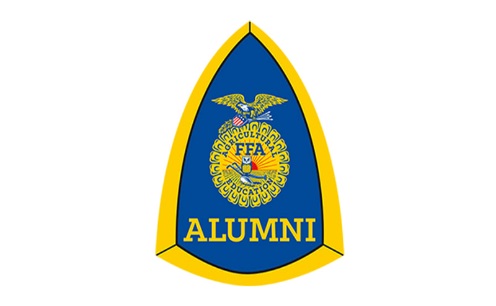 Scholarship ProgramPlease read carefully before completing the application An electric copy can be found on the school website under the Counseling tabPurpose The Campbellsport FFA Alumni understands the dynamic and important role agriculture plays in our local, state, and national economy. We recognize the need to encourage and assist Campbellsport FFA membersand Alumni members in pursing goals related to education and career development. The FFA Alumni is proud to offer up three, $1,000 scholarships to students who are continuing their education at a technical or four-year college. Preference will be given to students planning to enroll in agriculture related studies. We encourage all eligible students and adults to apply as quantity of applicants and career paths very every year.Eligibility:Applicants must be or have been a Campbellsport FFA or Campbellsport FFA Alumni memberApplication form MUST BE TYPED and include 3 copies of all documents.Application must be postmarked by December 31Mail or return completed application to: Ray HalburW3704 State HWY 23 EastFond du Lac, WI 54937*The scholarship will announced at the Campbellsport FFA Alumni Annual meeting, it is requested that applicants and or parents attend the banquet for presentation, if unable, please contact the agriculture instructor or the FFA Alumni president.**Payment of the scholarship will be made after the FFA Alumni has received proof of the successful completion of the applicant’s first semester. FFA Alumni Scholarship Application FormNAMEBIRTHDATE:ADDRESS:TELEPHONE:PERSONAL INFORMATIONCollege You Plan to Attend:Planned Major/Associate Degree or Certification:Number of Years as an FFA Member:30 pts FFA Activities-Please list all except SAE15 pts Supervised Agriculture Experience and other Farm Responsibilities: Please list all 10 pts School Activities/Awards: Please list all5 pts Community/church /Other Activities: Please list all 25 pts Enrollment in High School Agricultural Courses: Please list all completed coursesACADEMIC RECORD HIGH SCHOOL ATTENED & YEAR OF GRADUATION:APPROXIMATE GRADE POINT AVERAGE:NARRATIVE25 pts- On a separate sheet please write a short narrative, not to exceed 2 pages in font size 12.In your narrative please consider including:What are your plans for the future, what is your career choice and goals?Why do you feel you are deserving of this scholarship?What have you learned from living in a rural and farming community?REFERENCES/LETTER OF RECOMMENDATIONSEach reference should include contact information (see below) and a brief letter of recommendation not to exceed 1 page.The current agriculture instructor should not be considered a reference. Name:Address:Phone:E-Mail:Profession: